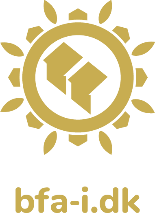 Tjekliste: Skal opgaven udføres på værkstedet eller ude hos kunden?Brug denne tjekliste til at afklare, hvilke arbejdsopgaver der kan udføres hos kunden. I kan vurdere opgaven ud fra følgende kriterier:
Fysiske forhold hos kunden:Nødvendige tekniske hjælpemidler til opgaven:Kemi:Årstid:  	Er det muligt at udføre opgaven på lokationen? Er det på en offentlig, 	trafikeret vej eller i kundens indkørsel, opgaven skal løses?  	Er der risiko for påkørsel?  	Er der huller og ujævnheder, hvor arbejdet skal udføres?  	Er der plads til at udføre opgaven? Er der plads til for eksempel hjælpemidler 	eller hjul?  	Skal der udføres tunge løft?  	Kan opgaven udføres med de tekniske hjælpemidler, der er til rådighed i 	servicevognen? Overvej: LøftArbejdsstillingerVærktøj  	Er der fysisk plads hos kunden til at bruge de nødvendige hjælpemidler?  	Kan der sikres effektiv ventilation ude hos kunden?  	Hvordan skal håndteringen af affaldsprodukter som for eksempel olie 	foregå? 	Er der risiko for at falde eller snuble pga. glatføre? 	Er der mulighed for at udføre opgaven i for eksempel kulde, regn eller blæst? 	Er der tilstrækkelig belysning? 	Er der mulighed for skygge i sommerhalvåret?